                       К А Р А Р                                                   ПОСТАНОВЛЕНИЕ              07 июнь  2015 й.                        № 52                        07 июня   2015 г. «О принятии мер по охране жизни людей на водоемах сельского поселения Зириклинский сельсовет МР Шаранский район РБ»          В соответствии  со статьями 14, 15 и 16 Федерального закона от 6 октября 2003 года № 131-ФЗ «Об общих принципах организации местного самоуправления в Российской Федерации»,  согласно постановлению Главы МР Шаранский район РБ №П-296/6 от 13 мая 2015 года, в целях обеспечения безопасности и снижения травматизма людей в местах массового отдыха населения на водных объектах постановляю:Утвердить План мероприятий по охране жизни людей на водоемах (приложение №1) и Перечень мер по обеспечению безопасности населения в местах массового отдыха на водоемах сельских поселений (приложение №2) Рекомендовать руководителям организаций и учреждений, старостам: -осуществить мероприятия по обеспечению безопасности населения при пользовании водоемами; -определить места массового отдыха на воде и организовать работу по оборудованию спасательных постов, оснащенных спасательными средствами; -запретить купание в неустановленных для этого местах путем предупреждения и выставления знаков, запрещающих купание; -назначить ответственных лиц в населенных пунктах и закрепить за ними места массового отдыха граждан; -принять меры по пресечению загрязнения водоемов, захламления территорий, несанкционированных стоянок и моек автотранспорта, самовольной вырубки деревьев.        3.Директору МБОУ СОШ им. «И.Абдуллина» с. Зириклы Харисовой Ф.Б.    предусмотреть дополнительное обучение учащихся правилам поведения на воде в рамках учебной программы курса «Основы безопасности жизнедеятельности», при проведении классных мероприятий, а также в период летнего отдыха детей.        4. Контроль за исполнением настоящего постановления оставляю за собой.      Глава сельского поселения                                                        Р.С. Игдеев Приложение №1 к постановлению главы сельского поселения Зириклинский сельсовет № 52 от 07.06.2016.  План мероприятий по охране жизни людей на водоемах муниципального района Шаранский район Республики Башкортостан    Управляющий делами              сельского поселения:                                В.Ф. СалимгарееваПриложение №2 к постановлению главы СП Зириклинский сельсовет №52 от 07.06.2016г. Перечень мер по обеспечению безопасности населения на пляжах и других местах массового отдыха на водоемах муниципального района1. Работники спасательных постов, водопользователи, дружинники и сотрудники полиции проводят в местах массового отдыха разъяснительную работу по предупреждению несчастных случаев с людьми на воде с использованием радиотрансляционных установок, мегафонов, стендови фотовитрин с пропагандистским материалом и др. 2.  Указания работников ГИМС МЧС России по РБ, спасателей, сотрудников полиции в части обеспечения безопасности людей и поддержания правопорядка в местах массового отдыха являются обязательными для водопользователей (владельцев пляжей) и граждан. 3.  Каждый гражданин обязан оказать посильную помощь людям, терпящим бедствие на воде. 4. На пляжах и других местах массового отдыха запрещается: - купаться в местах, где выставлены щиты (аншлаги) с предупреждающими и запрещающими знаками и надписями; - заплывать за буйки, обозначающие границы плавания; - подплывать к моторным и весельным лодкам и другим плавсредствам, прыгать с неприспособленных для этих целей сооружений в воду; - загрязнять и засорять водоемы и берега; -купаться в состоянии алкогольного опьянения;-приводить с собой собак и других животных;-играть с мячом в спортивные игры в не отведенных для этих целей местах, а также допускать шалости, связанные с нырянием и захватом купающихся и др., подавать крики ложной тревоги; - плавать на досках, бревнах, лежаках, автомобильных камерах, надувных матрасах и.т.д. Обучение людей плаванию должно проводиться в специально отведенных местах. Ответственность за безопасность обучаемых несет преподаватель (инструктор, тренер), проводящий обучение или тренировку. Взрослые обязаны не допускать купания детей в неустановленных местах, их шалостей на воде, плавания  на не приспособленных для этого средствах (предметах) и других нарушений. Пляжи лагерей для отдыха детей и иных детских оздоровительных учреждений, кроме соблюдения общих требований к пляжам, должны быть ограждены забором со стороны суши. На этих пляжах спасательные круги и концы «Александрова» навешиваются на стойках (щитах), установленных на расстоянии 3 метров от уреза воды, через каждые 25 метров, оборудуются участки для купания и обучения плаванию детей дошкольного и младшего школьного возраста с глубиной не более 0,7 метра, а также для детей старшего возраста с глубинами и не более 1,2 метра. Эксплуатация пляжей в лагерях отдыха детей запрещается без наличия инструкторов по плаванию, на которых возлагается ответственность за безопасность детей методическое руководство обучением их плаванию. Управляющий делами сельского поселения:                                                       В.Ф. Салимгареева  БАШКОРТОСТАН РЕСПУБЛИКАҺЫШАРАН РАЙОНЫМУНИЦИПАЛЬ РАЙОНЫНЫҢЕРЕКЛЕ АУЫЛ СОВЕТЫАУЫЛ БИЛӘМӘҺЕ ХАКИМИӘТЕ БАШЛЫГЫ452641, Шаран районы, Ерекле ауылы, Дуслык урамы, 2Тел.(34769) 2-54-46, факс (34769) 2-54-45E-mail:zirikss@yandex.ru, http://zirikly.sharan-sovet.ruИНН 0251000711, ОГРН 1020200612948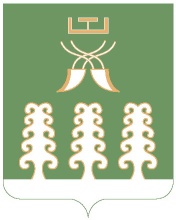 ГЛАВА СЕЛЬСКОГО ПОСЕЛЕНИЯ ЗИРИКЛИНСКИЙ СЕЛЬСОВЕТМУНИЦИПАЛЬНОГО РАЙОНАШАРАНСКИЙ РАЙОН РЕСПУБЛИКИ БАШКОРТОСТАН452641, Шаранский район, с.Зириклы, ул.Дружбы, 2Тел.(34769) 2-54-46, факс (34769) 2-54-45E-mail:zirikss@yandex.ru,http://zirikly.sharan-sovet.ruИНН 0251000711, ОГРН 1020200612948№п/пНаименование мероприятийСрок исполненияИсполнителиОтметка о выполненииНа очередном заседании районной комиссии по ЧС и ОПБ рассмотреть вопросы обеспечения безопасности населения в местах массового отдыха на водоемах. май 2016 годакомиссия по ЧС и ОПБ СП2.На заседании заслушать руководителей организаций и учреждений, старост  о ходе выполнения требований постановления Правительства Республики Башкортостан от 17.06.2013 года №216 «Об утверждении Правил охраны жизни людей на воде в Республике Башкортостан…»и статей 14, 15, 16 от 06.10.2003г. № 131-ФЗ «Об общих принципах организации местного самоуправления в Российской Федерации». май 2016 годакомиссия по ЧС и ОПБ СП3.На сайте СП опубликовать постановление главы СП о мерах по охране жизни людей на воде. до 22 мая 2016 годауправляющий делами4.На территории СП на имеющихся водоемах совместно с водопользователями провести мероприятия по обеспечению безопасности населения при пользовании водоемами, отвод земли под места массового отдыха на воде. Запретить купание в неустановленных местах путем предупреждения и выставления знаков, запрещающих купание. до 30 мая 2016 года Глава сельского поселения5.Организовать приобретение и распространение агитационных листовок, памяток и плакатов по правилам поведения на воде и оборудовать соответствующие щиты в населенных пунктах, организациях и школах. до начала купального сезона  администрация СП6.Места массового отдыха оборудовать в соответствии с предъявляемыми к ним требованиями оснастить спасательными средствами. до начала купального сезона  администрация СП7.В случае возникновения угрозы или факта ЧС, связанного с гибелью человека на водном объекте, немедленно оповещать ЕДДС района, пожарную часть № 96, отделение МВД России по Шаранскому районудо начала купального сезона  администрация СП